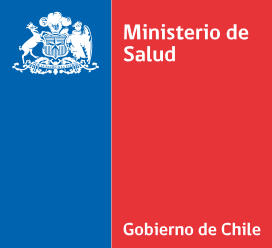 ANEXO 16Criterios Técnicos para Programación Red de Salud Sexual y Salud Reproductiva Nivel Secundario y TerciarioLas actividades en Salud Sexual y Reproductiva en el nivel secundario y terciario se basan a partir de la atribución y/o pesquisa de un mayor riesgo gineco-obstétrico; lo cual implica una evaluación y control por los equipos de especialidad, debiendo estar integrados con la continuidad de la atención primaria de salud.Se recomienda realizar la programación según el rendimiento de las actividades de acuerdo a la realidad local de cada establecimiento y considerando la forma de realización de cada una de ellas, ya sea presencial o remota.Las prestaciones estrictamente presenciales son las siguientes: 2 3Las prestaciones que pueden realizarse de forma remota son las siguientes:PROFESIONALACTIVIDADDEFINICIÓNRENDIMIENTOMédico Gineco- ObstetraConsulta Nueva de especialidad (Obstétrica)Actividad ejecutada por Médico especialista o subespecialista para diagnóstico inicial y eventual tratamiento de una gestante. Incluye anamnesis, examen físico, obstétrico y eventual plan de tratamiento.2-3 pacientes / horaMédico Gineco- ObstetraConsulta Nueva de especialidad (Ginecológica)Actividad ejecutada por Médico especialista o subespecialista para diagnóstico inicial y eventual tratamiento de la usuaria. Incluye anamnesis, examen físico, ginecológico y eventual plan de tratamiento.2-3 pacientes / horaMédico Gineco- ObstetraControl de especialidad (Obstétrica)Actividad ejecutada por Médico especialista o subespecialista para control y evaluación del tratamiento indicado a la gestante que cursa con una patología obstétrica o que tiene comorbilidades que afectan la gestación o que requiere ser evaluada para constitución de causales reguladas de  Ley 21.030 (IVE). Incluye examen físico, obstétrico, eventual plan de tratamiento y seguimiento posterior.3-4 pacientes / horaMédico Gineco- ObstetraControl de especialidad (Ginecológica)Actividad ejecutada por Médico especialista o subespecialista para evaluación de tratamiento médico o quirúrgico de las usuarias. Incluye examen físico, ginecológico, eventual plan de tratamiento y seguimiento posterior.3-4 pacientes / horaMédico Gineco- ObstetraConsulta Ecografía por especialidad (Obstétrica y ginecológica)Actividad ejecutada por Médico especialista o subespecialista para: screening ecográfico prenatal, evaluación de la UFP, diagnóstico de malformaciones congénitas, diagnóstico y evaluación de patologías ginecológicas.1-2 pacientes / horaMatrona/ónConsulta Nueva AROActividades realizadas por matrona/ón en el ingreso de una gestante a la unidad, el cual consta de revisión de antecedentes, examen físico, obstétrico, revisión de indicaciones médicas, educación y programación de controles. Incluye gestantes que se evalúan para constituir causales reguladas de Ley 21.030 (IVE)1-2 pacientes / horaMatrona/ónControl AROActividades realizadas por matrona/ón en el control de gestantes con patologías obstétricas o con comorbilidades, con el propósito de educar y hacer seguimiento a las indicaciones médicas.1-3 pacientes / horaMatrona/ónConsulta Nueva Ginecología y otrosActividades realizadas por matrona/ón en el ingreso de una usuaria en el Policlínico de Ginecología, incluidas las subunidades de: Patología Cervical, Patología Mamaria, Piso Pélvico, entre otras. Incluye revisión de indicaciones médicas, educación y programación de controles.Adicionalmente, puede incluir examen físico,ginecológico y gineco-oncológico.1-2 pacientes / horaMatrona/ónControl Ginecología y otrosActividades realizadas por matrona/ón en el controlde una usuaria del Policlínico de Ginecología para reforzamiento de indicaciones médicas y educación.Adicionalmente, puede incluir examen físico y ginecológico.1-3 pacientes / horaMatrona/ónConsulta Nueva InfertilidadActividades realizadas por matrona/ón en el ingreso de una usuaria a la unidad, el cual consta derevisión de antecedentes, revisión de indicaciones médicas, educación y programación de controles.Adicionalmente, puede incluir examen físico y ginecológico.1-2 pacientes / horaMatrona/ónControl InfertilidadActividades realizadas por matrona/ón en el control de una usuaria para reforzamiento de indicaciones médicas y educación.1-3 pacientes / horaMatrona/ónControl PAPActividades realizadas por matrona/ón en la toma del examen de Papanicolau a una usuaria en control por Patología Cervical.1-3 pacientes / horaMatrona/ónMonitorización fetalActividades realizadas por matrona/ón para la evaluación de la UFP de las gestantes en control en Policlínico de Alto Riesgo Obstétrico.1-2 pacientes / horaMédico Gineco- ObstétraProcedimiento médico gineco- obstétrico ambulatorioActividad ejecutada por Médico especialista o subespecialista para diagnóstico y/o tratamiento de la usuaria.1-2 pacientes/ horaMédico Gineco-Obstetra o Matrón (a)Consulta Nueva de Regulación de la FertilidadActividad ejecutada por médico o matrón (a) que inician anticoncepción post aborto o muerte gestacional  1-2 pacientes/horaPROFESIONALACTIVIDADDEFINICIÓNRENDIMIENTOMédico Gineco- ObstetraControl de especialidad (Obstétrica)Actividad ejecutada por Médico especialista o subespecialista para seguimiento de las gestantes en control en Poli ARO, que no requieran control presencial. Refuerzo de indicaciones y educación.4-6 pacientes / horaMédico Gineco- ObstetraControl de especialidad (Ginecológica)Actividad ejecutada por Médico especialista o subespecialista para evaluación de tratamiento médico o quirúrgico de las usuarias que no requieran evaluación presencial, reforzamiento de indicaciones y educación.4-6 pacientes / horaMatrona/ónControl AROActividades realizadas por matrona/ón en el control de gestantes con patologías obstétricas o comorbilidades que no requiere evaluación presencial por especialista, incluye reforzamiento de indicaciones médicas y educación.4-6 pacientes / horaMatrona/ónControl Ginecología y otrosActividades realizadas por matrona/ón en el control de una usuaria del Policlínico de Ginecología que no requiere evaluación presencial por especialista, para reforzamiento de indicaciones médicas y educación.4-6 pacientes / horaMatrona/ónControl InfertilidadActividades realizadas por matrona/ón en el control de una usuaria que no requiere evaluación presencial por especialista, para reforzamiento de indicaciones médicas y educación.4-6 pacientes / hora